   Лето – прекрасная пора для путешествий с «Зеленым миром»!Лето прекрасная пора. Каникулы, которые так ждут все школьники. А нужно ли летом учиться? Разве это интересно? «Очень интересно!» - ответят участники республиканского экологического сбора школьников «Заповедными тропами». С 22 по 27 июня, 35 учащиеся 5-9 классов школ городского округа Саранск  Республики Мордовия и их  педагогов проживали на Инорском кордоне мордовского заповедника. Экологические сборы проходили при поддержке министерства лесного, охотничьего хозяйства и природопользования Республики Мордовия, Русского географического общества, детской экологической организации «Зеленый мир», мордовского государственного природного заповедника им. П.Г. Смидовича, школ №39 и 24 г.о. Саранск,  в рамках реализации  проекта «Путешествия с «Зеленым миром»» и конкурса городов России «Дети разные важны».Цель сбора познакомится с природными экосистемами озера Инорки, верховых и низинных болот, смешанного леса, а также с методиками их исследования. С ребятами проводили занятия специалисты научного отдела заповедника. Они в доступной форме объясняли, показывали, рассказывали. А учащиеся заполняли дневники исследователя и по окончании сбора сдавали зачет. А какие интересные мероприятия были на сборе! Каждый день был тематическим – день имени, день экотату, день бантиков, день тайного друга. А еще ребята устраивали шоу «Экомода», рисовали плакат-эмблему, каждый день выпускали газету «Заповедными тропами», сочиняли стихи и сказки на экологическую тематику, устраивали чемпионат заповедника по футболу и игру экоград. Купания в озере, а также иногда в болоте, катание на лодках, встреча с летучими мышами, ужами…Всего и не перечислишь! Никого даже не смущало отсутствие электричества и огромное количество комаров. Участники сбора, юные экологи, доказали, что учеба и развлечение вполне совместимы. Домой они вернулись с новыми знаниями и незабываемыми впечатлениями………и начали подготовку к XXII экологическим сборам «Сура 2015», которые будут проходить с 23 по 31 июля  на территории Симкинского природного парка устойчивого развития восточной части Республики Мордовия.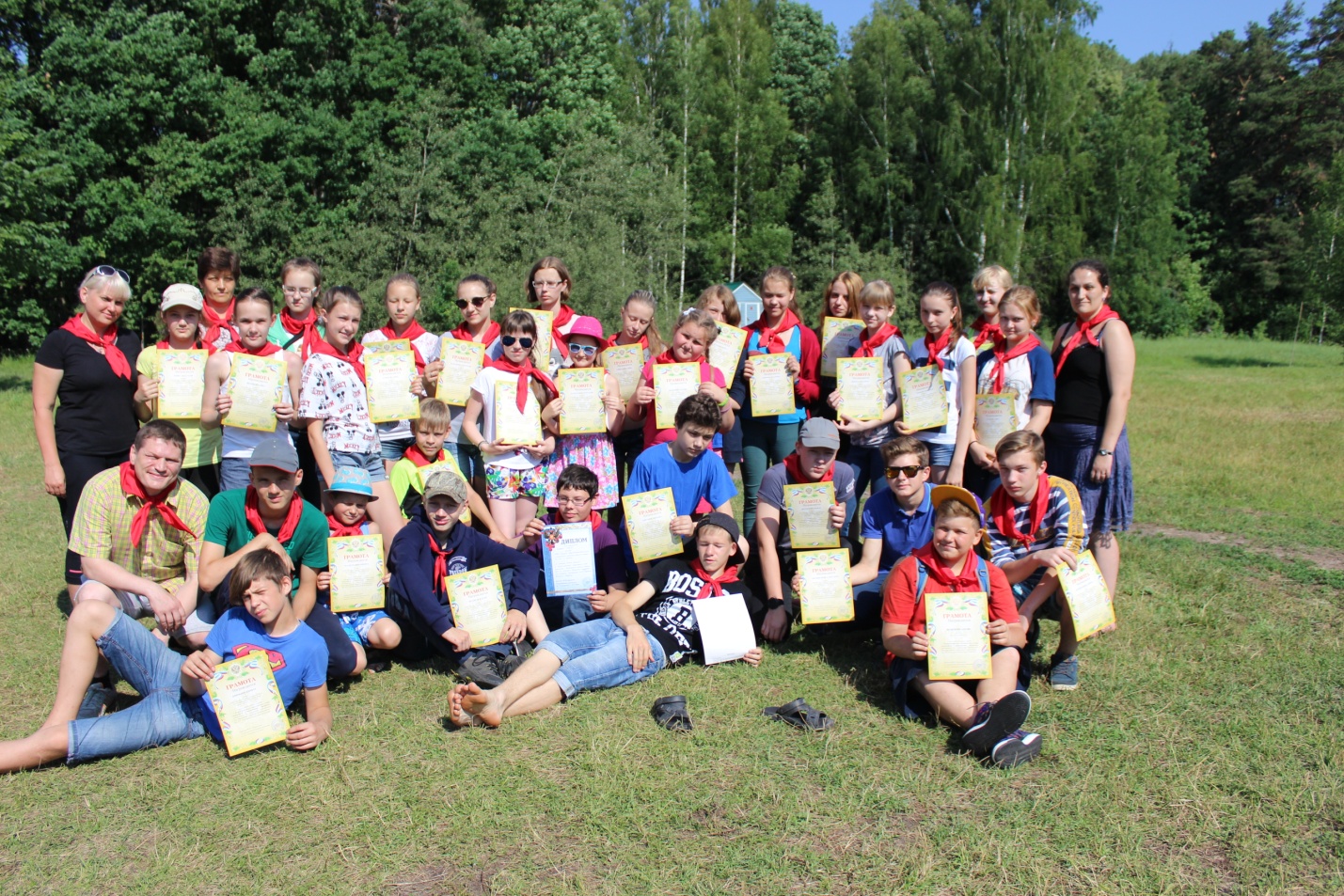 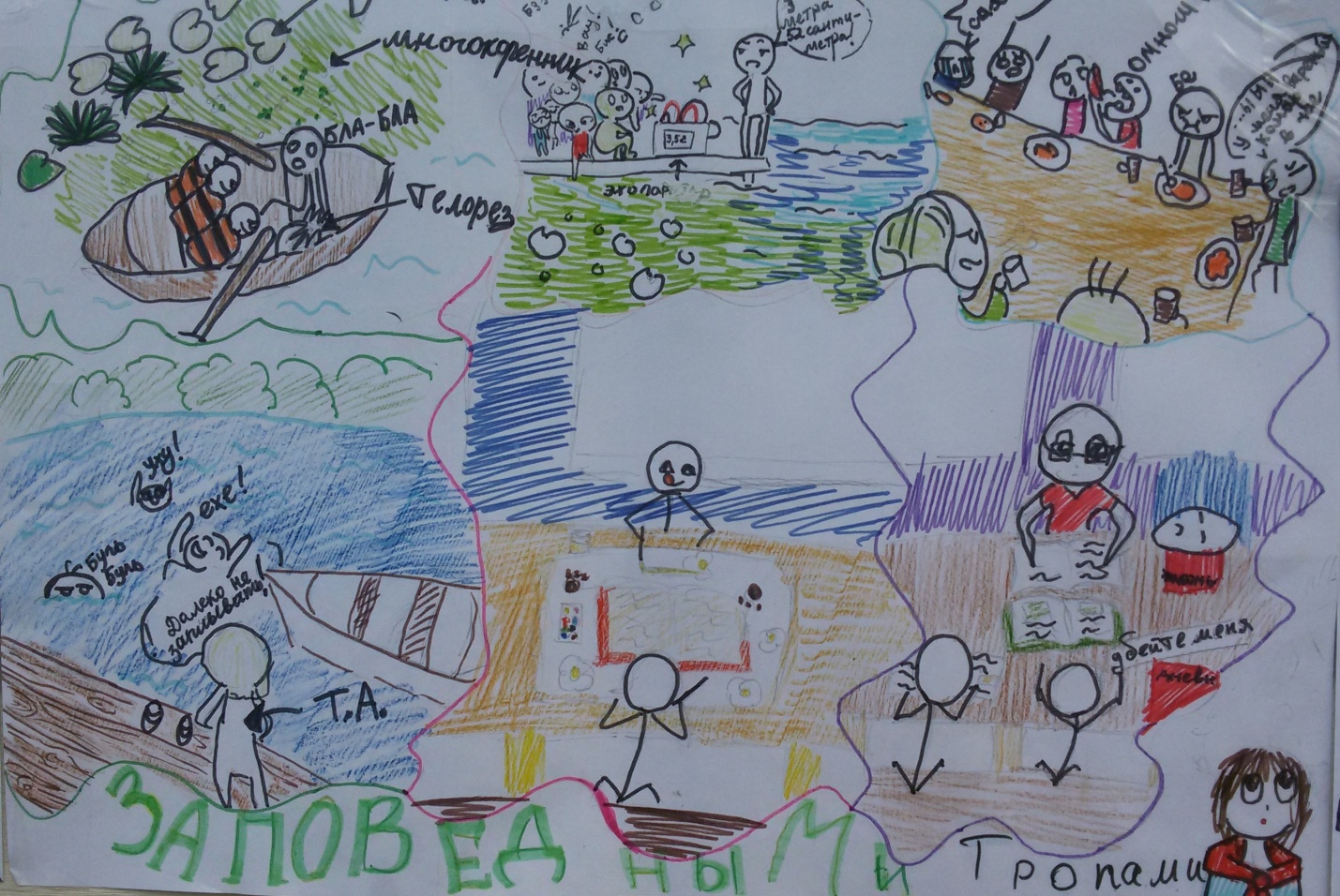 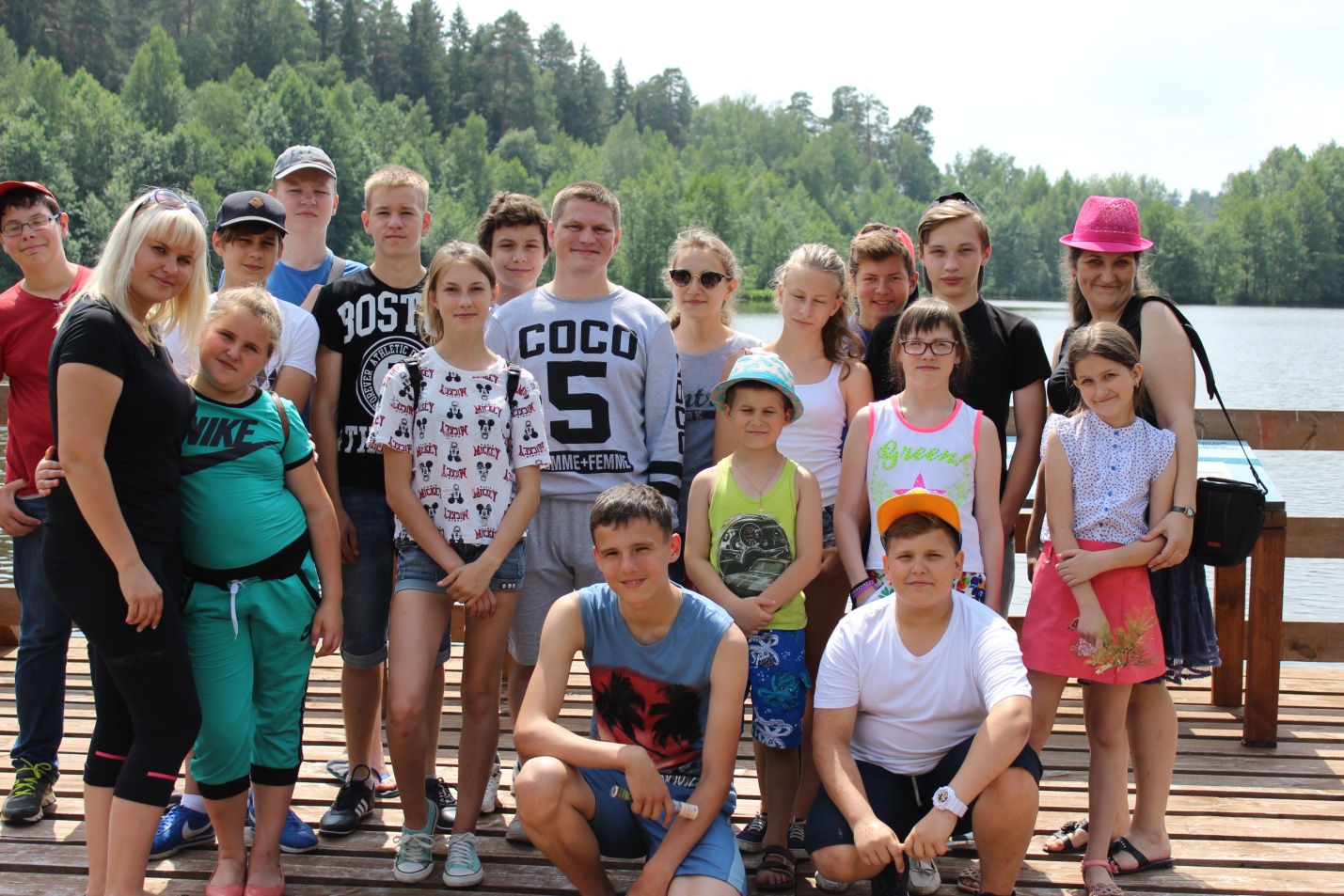 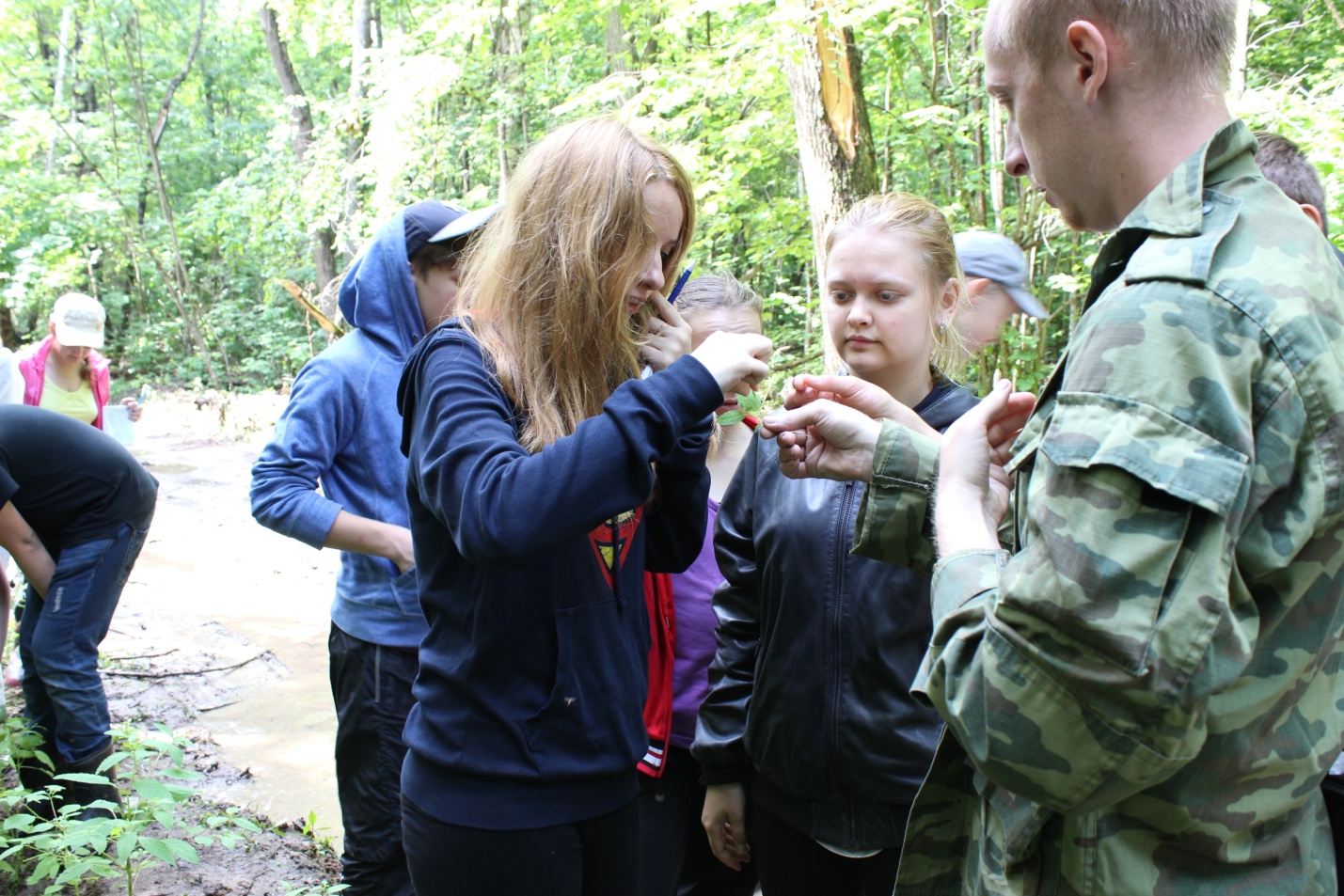 